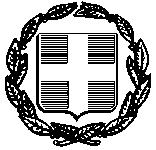        Τηλέφωνο         : 22713 51713ΣΥΜΒΑΣΗ ΠΡΟΜΗΘΕΙΑΣ     Σήμερα την ………………… και ώρα ……….. στο Δημοτικό Κατάστημα Χίου μεταξύ των :1. Κάρμαντζη Σταματίου, Δημάρχου Χίου και νομίμου εκπροσώπου του Δήμου και2. ………………………., ……………… και νομίμου εκπροσώπου της ………………………………. με  το διακριτικό τίτλο «………………………..», που εδρεύει στ…. ………………… (Δ/νση ………………, ΑΦΜ: ………………………., ΔΟΥ: …………………), στην οποία κατακυρώθηκε η σύμβαση για την προμήθεια με τίτλο «Προμήθεια μηχανογραφικού εξοπλισμού για τη λειτουργία του Κέντρου Διαχείρισης Κυκλοφορίας - Στάθμευσης (ΚΕ.ΔΙ.ΚΥ.Σ.)», σύμφωνα με την υπ’ αριθ. ………/2020 απόφαση της Οικονομικής επιτροπής, συμφωνήθηκαν τα ακόλουθα :O Δήμαρχος ως εκπρόσωπος του Δήμου, έχοντας υπόψη:  Τις διατάξεις του άρθρου 58 του Ν. 3852/2010 (ΦΕΚ 87/2010 τεύχος Α') «Νέα Αρχιτεκτονική της Αυτοδιοίκησης και της Αποκεντρωμένης Διοίκησης - Πρόγραμμα Καλλικράτης»  Τις διατάξεις του άρθρου 209 του Δημοτικού & Κοινοτικού Κώδικα του Ν.3463/2006 Τις διατάξεις του Ν.4412/2016 «Δημόσιες συμβάσεις έργων προμηθειών και υπηρεσιών» (Προσαρμογή στις Οδηγίες 2014/24/ΕΕ και 2014/25/ΕΕ)Τις διατάξεις του Ν.4555/2018 ΦΕΚ 133/Α’/19-07-2018 “Μεταρρύθμιση του θεσμικού πλαισίου της Τοπικής Αυτοδιοίκησης (Πρόγραμμα ΚΛΕΙΣΘΕΝΗΣ Ι) ”την από 18-10-2017 μελέτη της Δ/νσης Προγραμματισμού, Οργάνωσης & Πληροφορικής του Δήμου για την προμήθεια με τίτλο «Προμήθεια μηχανογραφικού εξοπλισμού για τη λειτουργία του Κέντρου Διαχείρισης Κυκλοφορίας - Στάθμευσης (ΚΕ.ΔΙ.ΚΥ.Σ.)».την απόφαση ένταξης με αρ. πρωτ. 2909/28-12-2017 της Περιφέρειας Βορείου Αιγαίου / Ειδική Υπηρεσία Διαχείρισης ΕΠ Περιφέρειας Βορείου Αιγαίου, που περιλαμβάνει το υποέργο Νο 3 «Προμήθεια μηχανογραφικού εξοπλισμού για τη λειτουργία του ΚΕΔΙΚΥΣ» της Πράξης «Ολοκληρωμένο σύστημα οργάνωσης, διαχείρισης και ελέγχου της κυκλοφορίας και της στάθμευσης της πόλης της Χίου», η οποία έχει ενταχθεί στο Επιχειρησιακό Πρόγραμμα «ΒΟΡΕΙΟ ΑΙΓΑΙΟ 2014-2020»την αρ. 42/2018 απόφασης Δημοτικού Συμβουλίου Δήμου Χίου περί αποδοχή ένταξης στο Ε.Π. «Βορείου Αιγαίου 2014 - 2020» και τροποποίησης Τεχνικού Προγράμματος και Προϋπολογισμού.  την αρ. 94/2018 απόφασης Δημοτικού Συμβουλίου Δήμου Χίου περί πρόταξης στο Τεχνικό Πρόγραμμα και έγκρισης εκτέλεσης της προμήθειας με ανοικτό ηλεκτρονικό διαγωνισμότην αρ. Α-813 (αρ. πρωτ.: 29261/15-5-2020) Απόφαση Ανάληψης Υποχρέωσης, περί έγκρισης διάθεσης πίστωσης ποσού 242.190,00 € σε βάρος του ΚΑ 64-7135.005 προϋπολογισμού έτους 2020, την 346/2020 απόφαση της Οικονομικής Επιτροπής του Δήμου Χίου με την οποία εγκρίθηκαν οι τεχνικές προδιαγραφές και καθορίστηκαν οι όροι του διαγωνισμού, την υπ’ αριθ.  44896/8-7-2020 διακήρυξη διαγωνισμού.την ……./2020 απόφαση της Οικονομικής Επιτροπής του Δήμου Χίου με την οποία έγινε η κατακύρωση του αποτελέσματος του διαγωνισμού στον δεύτερο των συμβαλλομένων, αποκαλούμενο στο εξής ως ΑνάδοχοΤην ………./….–…..-2020 απόφαση Γ.Γ. Αποκεντρωμένης Διοίκησης Αιγαίου με την οποία επικυρώθηκε η νομιμότητα της ανωτέρω απόφασης.αναθέτει στον δεύτερο των συμβαλλομένων την προμήθεια με τίτλο «Προμήθεια μηχανογραφικού εξοπλισμού για τη λειτουργία του Κέντρου Διαχείρισης Κυκλοφορίας - Στάθμευσης (ΚΕ.ΔΙ.ΚΥ.Σ.)», όπως παρακάτω :Άρθρο 1ΑντικείμενοΑντικείμενο της παρούσας σύμβασης είναι προμήθεια με τίτλο «Προμήθεια μηχανογραφικού εξοπλισμού για τη λειτουργία του Κέντρου Διαχείρισης Κυκλοφορίας - Στάθμευσης (ΚΕ.ΔΙ.ΚΥ.Σ.)», σύμφωνα με τους όρους και τις προδιαγραφές της σχετικής διακήρυξης, της από 18-10-2017 μελέτης της Δ/νσης Προγραμματισμού, Οργάνωσης & Πληροφορικής, καθώς και της προσφοράς της αναδόχου. Άρθρο 2Διάρκεια σύμβασης – Χρόνος, τρόπος και τόπος παράδοσης υλικώνΗ διάρκεια της παρούσας σύμβασης ορίζεται σε τρεις (3) μήνες από την υπογραφή της (και την ανάρτηση της στο ΚΗΜΔΗΣ).Ο συμβατικός χρόνος παράδοσης των υλικών μπορεί να παρατείνεται, πριν από τη λήξη του αρχικού συμβατικού χρόνου παράδοσης, υπό τις  προϋποθέσεις του άρθρου 206 του ν. 4412/2016. Στην περίπτωση που το αίτημα υποβάλλεται από τον ανάδοχο και η παράταση χορηγείται χωρίς να συντρέχουν λόγοι ανωτέρας βίας ή άλλοι ιδιαιτέρως σοβαροί λόγοι που καθιστούν αντικειμενικώς αδύνατη την εμπρόθεσμη παράδοση των συμβατικών ειδών επιβάλλονται οι κυρώσεις του άρθρου 207 του ν. 4412/2016.3. Εάν λήξει ο συμβατικός χρόνος παράδοσης, χωρίς να υποβληθεί εγκαίρως αίτημα παράτασης ή, εάν λήξει ο παραταθείς, κατά τα ανωτέρω, χρόνος, χωρίς να παραδοθεί το υλικό, ο ανάδοχος κηρύσσεται έκπτωτος.4. Ο ανάδοχος υποχρεούται να ειδοποιεί την υπηρεσία που εκτελεί την προμήθεια, την αποθήκη υποδοχής των υλικών και την επιτροπή παραλαβής, για την ημερομηνία που προτίθεται να παραδώσει το υλικό, τουλάχιστον πέντε (5) εργάσιμες ημέρες νωρίτερα.Μετά από κάθε προσκόμιση υλικού στην αποθήκη υποδοχής αυτών, ο ανάδοχος υποχρεούται να υποβάλει στην υπηρεσία αποδεικτικό, θεωρημένο από τον υπεύθυνο της αποθήκης, στο οποίο αναφέρεται η ημερομηνία προσκόμισης, το υλικό, η ποσότητα και ο αριθμός της σύμβασης σε εκτέλεση της οποίας προσκομίστηκε.Άρθρο 3Αμοιβή – Τρόπος πληρωμής1. Η αμοιβή του αναδόχου προκύπτει σύμφωνα με την προσφορά του που είναι ………………….. € άνευ ΦΠΑ (………………… € με ΦΠΑ)2. Η πληρωμή του αναδόχου θα πραγματοποιηθεί συνολικά μετά την οριστική παραλαβή του συνόλου της προμήθειας εκάστου τμήματος.3. Η πληρωμή του συμβατικού τιμήματος θα γίνεται με την προσκόμιση των νομίμων παραστατικών και δικαιολογητικών που προβλέπονται από τις διατάξεις του άρθρου 200 παρ. 4 του ν. 4412/2016, καθώς και κάθε άλλου δικαιολογητικού που τυχόν ήθελε ζητηθεί από τις αρμόδιες υπηρεσίες που διενεργούν τον έλεγχο και την πληρωμή.2. Τον Ανάδοχο βαρύνουν οι υπέρ τρίτων κρατήσεις, ως και κάθε άλλη επιβάρυνση, σύμφωνα με την κείμενη νομοθεσία, μη συμπεριλαμβανομένου Φ.Π.Α., για την παράδοση του υλικού στον τόπο και με τον τρόπο που προβλέπεται στα έγγραφα της σύμβασης. Ιδίως βαρύνεται με τις ακόλουθες κρατήσεις: α) Κράτηση 0,06% η οποία υπολογίζεται επί της αξίας κάθε πληρωμής προ φόρων και κρατήσεων της αρχικής, καθώς και κάθε συμπληρωματικής σύμβασης Υπέρ της Ενιαίας Ανεξάρτητης Αρχής Δημοσίων Συμβάσεων επιβάλλεται (άρθρο 4 Ν.4013/2011 όπως ισχύει)β) Κράτηση ύψους 0,02% υπέρ του Δημοσίου, η οποία υπολογίζεται επί της αξίας, εκτός ΦΠΑ, της αρχικής, καθώς και κάθε συμπληρωματικής σύμβασης. Το ποσό αυτό παρακρατείται σε κάθε πληρωμή από την αναθέτουσα αρχή στο όνομα και για λογαριασμό της Γενικής Διεύθυνσης Δημοσίων Συμβάσεων και Προμηθειών σύμφωνα με την παρ. 6 του άρθρου 36 του ν. 4412/2016 γ) Κράτηση 0,06% η οποία υπολογίζεται επί της αξίας κάθε πληρωμής προ φόρων και  κρατήσεων της αρχικής καθώς και κάθε συμπληρωματικής σύμβασης υπέρ της Αρχής Εξέτασης Προδικαστικών Προσφυγών (άρθρο 350 παρ. 3 του ν. 4412/2016)Οι υπέρ τρίτων κρατήσεις υπόκεινται στο εκάστοτε ισχύον αναλογικό τέλος χαρτοσήμου 3% και στην επ’ αυτού εισφορά υπέρ ΟΓΑ 20%.Με κάθε πληρωμή θα γίνεται η προβλεπόμενη από την κείμενη νομοθεσία παρακράτηση φόρου εισοδήματος.Άρθρο 4Χρηματοδότηση της σύμβασηςΦορέας χρηματοδότησης της παρούσας σύμβασης είναι η ΠΕΡΙΦΕΡΕΙΑ ΒΟΡΕΙΟΥ ΑΙΓΑΙΟΥ, Κωδ. ΣΑΕΠ0881. Για την κάλυψη της δαπάνης της παρούσας σύμβασης έχει δεσμευτεί πίστωση 242.190,00 € σε βάρος του ΚΑ Δαπανών 64-7135.005 του προϋπολογισμού με τίτλο «Προμήθεια μηχανογραφικού εξοπλισμού για τη λειτουργία του ΚΕΔΙΚΥΣ» και εγκρίθηκε έκδοση της Α.Α.Υ. Α-813/15-5-2020 (Αρ. πρωτ. 29261/15-5-2020, ΑΔΑ: ΩΚΛΙΩΗΝ-1ΤΗ), επί της οποίας υπάρχει βεβαίωση του Προϊσταμένου της Οικονομικής Υπηρεσίας, για την ύπαρξη διαθέσιμου ποσού, τη συνδρομή των προϋποθέσεων της παρ 1α του άρθρου 4 του ΠΔ 80/2016 και τη δέσμευση στα οικείο Μητρώο Δεσμεύσεων της αντίστοιχης πίστωσης.Άρθρο 5Υποχρεώσεις αναδόχου – Εγγύηση καλής εκτέλεσηςΟ ανάδοχος δεσμεύεται ότι:α) τηρεί και θα εξακολουθήσει να τηρεί κατά την εκτέλεση της σύμβασης τις υποχρεώσεις του που απορρέουν από τις διατάξεις της περιβαλλοντικής, κοινωνικοασφαλιστικής και εργατικής νομοθεσίας, που έχουν θεσπιστεί με το δίκαιο της Ένωσης, το εθνικό δίκαιο, συλλογικές συμβάσεις ή διεθνείς διατάξεις περιβαλλοντικού, κοινωνικού και εργατικού δικαίου, οι οποίες απαριθμούνται στο Παράρτημα Χ του Προσαρτήματος Α του ν. 4412/2016. Η τήρηση των εν λόγω υποχρεώσεων ελέγχεται και βεβαιώνεται από τα όργανα που επιβλέπουν την εκτέλεση της παρούσας σύμβασης και τις αρμόδιες δημόσιες αρχές και υπηρεσίες που ενεργούν εντός των ορίων της ευθύνης και της αρμοδιότητάς τους  β) δεν θα ενεργήσει αθέμιτα, παράνομα ή καταχρηστικά καθ’ όλη τη διάρκεια της εκτέλεσης της σύμβασηςγ) λαμβάνει τα κατάλληλα μέτρα για να διαφυλάξει την εμπιστευτικότητα των πληροφοριών που έχουν χαρακτηρισθεί ως τέτοιες.Για την καλή εκτέλεση της σύμβασης ο ανάδοχος κατέθεσε την υπ’ αριθ. …………. εγγυητική επιστολή ποσού ……………………. € ευρώ του ……………………………………… για την καλή εκτέλεση της παρούσης.Η ανωτέρω εγγύηση καλής εκτέλεσης έχει θέση ποινικής ρήτρας και θα επιστραφεί στο προμηθευτή μετά την πλήρη και κανονική εκτέλεση των όρων της παρούσης, και αφού αυτός προσκομίσει την απαραίτητη εγγυητική καλής λειτουργίας του άρθρου 13 της παρούσας. Η εγγύηση  καλής  εκτέλεσης  προβλέπει  ότι σε περίπτωση κατάπτωσης της, το οφειλόμενο ποσό υπόκειται στο εκάστοτε ισχύον τέλος χαρτοσήμου. Σε πάγιο τέλος χαρτοσήμου υπόκειται και το τυχόν οφειλόμενο ποσό λόγω επιβολής προστίμου.Άρθρο 6Κήρυξη οικονομικού φορέα εκπτώτου – Κυρώσεις1. Ο ανάδοχος κηρύσσεται υποχρεωτικά έκπτωτος   από τη σύμβαση και από κάθε δικαίωμα που απορρέει από αυτήν, με απόφαση του Δημοτικού Συμβουλίου, ύστερα από γνωμοδότηση του αρμόδιου οργάνου, εφόσον δεν φορτώσει, παραδώσει ή αντικαταστήσει τα συμβατικά υλικά ή δεν επισκευάσει ή συντηρήσει αυτά μέσα στον συμβατικό χρόνο ή στον χρόνο παράτασης που του δοθεί, σύμφωνα με όσα προβλέπονται στο άρθρο 206 του ν. 4412/2016.Δεν κηρύσσεται έκπτωτος όταν:α) το υλικό δεν φορτωθεί ή παραδοθεί ή αντικατασταθεί με ευθύνη του φορέα που εκτελεί τη σύμβαση.β) συντρέχουν λόγοι ανωτέρας βίαςΣτον οικονομικό φορέα που κηρύσσεται έκπτωτος από την σύμβαση, επιβάλλεται, με απόφαση του Δημοτικού Συμβουλίου, ύστερα από γνωμοδότηση του αρμοδίου οργάνου, το οποίο υποχρεωτικά καλεί τον ανάδοχο προς παροχή εξηγήσεων, η ολική κατάπτωση της εγγύησης καλής εκτέλεσης της σύμβασης.Επιπλέον μπορεί να επιβληθεί ο προβλεπόμενος από το άρθρο 74 του ν. 4412/2016 αποκλεισμός του αναδόχου από τη συμμετοχή του σε διαδικασίες δημοσίων συμβάσεων.2.  Αν το υλικό φορτωθεί - παραδοθεί ή αντικατασταθεί μετά τη λήξη του συμβατικού χρόνου και μέχρι λήξης του χρόνου της παράτασης που χορηγήθηκε, σύμφωνα με το άρθρο 206 του Ν.4412/16, επιβάλλεται πρόστιμο  5% επί της συμβατικής αξίας της ποσότητας που παραδόθηκε εκπρόθεσμα.Το παραπάνω πρόστιμο υπολογίζεται επί της συμβατικής αξίας των εκπρόθεσμα παραδοθέντων υλικών, χωρίς ΦΠΑ. Εάν τα υλικά που παραδόθηκαν εκπρόθεσμα επηρεάζουν τη χρησιμοποίηση των υλικών που παραδόθηκαν εμπρόθεσμα, το πρόστιμο υπολογίζεται επί της συμβατικής αξίας της συνολικής ποσότητας αυτών.Κατά τον υπολογισμό του χρονικού διαστήματος της καθυστέρησης για φόρτωση- παράδοση ή αντικατάσταση των υλικών, με απόφαση του Δημοτικού Συμβουλίου, ύστερα από γνωμοδότηση του αρμοδίου οργάνου, δεν λαμβάνεται υπόψη ο χρόνος που παρήλθε πέραν του εύλογου, κατά τα διάφορα στάδια των διαδικασιών, για το οποίο δεν ευθύνεται ο ανάδοχος και παρατείνεται, αντίστοιχα, ο χρόνος φόρτωσης - παράδοσης.Άρθρο 7Υπεργολαβία1. Ο Ανάδοχος δεν απαλλάσσεται από τις συμβατικές του υποχρεώσεις και ευθύνες λόγω ανάθεσης της εκτέλεσης τμήματος/τμημάτων της σύμβασης σε υπεργολάβους. Η τήρηση των υποχρεώσεων της παρ. 2 του άρθρου 18 του ν. 4412/2016 από υπεργολάβους δεν αίρει την ευθύνη του κυρίου αναδόχου. 2. Ο Ανάδοχος με το από ……….… έγγραφό του, το οποίο επισυνάπτεται στην παρούσα, και σύμφωνα με τον υπ’ αριθ. 2.4.3.2 όρο της διακήρυξης ενημέρωσε το Δήμο για το όνομα, τα στοιχεία επικοινωνίας και τους νόμιμους εκπροσώπους των υπεργολάβων του, οι οποίοι συμμετέχουν στην εκτέλεση της σύμβασης. Υποχρεούται να γνωστοποιεί στο Δήμο κάθε αλλαγή των πληροφοριών αυτών, κατά τη διάρκεια της σύμβασης, καθώς και τις απαιτούμενες πληροφορίες σχετικά με κάθε νέο υπεργολάβο, τον οποίο ο κύριος ανάδοχος χρησιμοποιεί εν συνεχεία στην εν λόγω σύμβαση, προσκομίζοντας τα σχετικά συμφωνητικά/δηλώσεις συνεργασίας. Σε περίπτωση διακοπής της συνεργασίας του Αναδόχου με υπεργολάβο/ υπεργολάβους της σύμβασης, αυτός υποχρεούται σε άμεση γνωστοποίηση της διακοπής αυτής στο Δήμο, οφείλει δε να διασφαλίσει την ομαλή εκτέλεση του τμήματος/ των τμημάτων της σύμβασης είτε από τον ίδιο, είτε από νέο υπεργολάβο τον οποίο θα γνωστοποιήσει στο Δήμο κατά την ως άνω διαδικασία.Άρθρο 8Τροποποίηση σύμβασης κατά τη διάρκειά τηςΗ σύμβαση μπορεί να τροποποιείται κατά τη διάρκειά της, χωρίς να απαιτείται νέα διαδικασία σύναψης σύμβασης, μόνο σύμφωνα με τους όρους και τις προϋποθέσεις του άρθρου 132 του ν. 4412/2016 και κατόπιν γνωμοδότησης του αρμοδίου οργάνου.    Άρθρο 9Δικαίωμα μονομερούς λύσης της σύμβασηςΟ Δήμος μπορεί, με τις προϋποθέσεις που ορίζουν οι κείμενες διατάξεις, να καταγγείλει τη σύμβαση κατά τη διάρκεια της εκτέλεσής της, εφόσον:α) η σύμβαση έχει υποστεί ουσιώδη τροποποίηση, κατά την έννοια της παρ. 4 του άρθρου 132 του ν. 4412/2016, που θα απαιτούσε νέα διαδικασία σύναψης σύμβασης β) ο ανάδοχος, κατά το χρόνο της ανάθεσης της σύμβασης, τελούσε σε μια από τις καταστάσεις που αναφέρονται στην παράγραφο 2.2.3.1 της διακήρυξης και, ως εκ τούτου, θα έπρεπε να έχει αποκλειστεί από τη διαδικασία σύναψης της σύμβασης,γ) η σύμβαση δεν έπρεπε να ανατεθεί στον ανάδοχο λόγω σοβαρής παραβίασης των υποχρεώσεων που υπέχει από τις Συνθήκες και την Οδηγία 2014/24/ΕΕ, η οποία έχει αναγνωριστεί με απόφαση του Δικαστηρίου της Ένωσης στο πλαίσιο διαδικασίας δυνάμει του άρθρου 258 της ΣΛΕΕ.Άρθρο 10Επίλυση Διαφορών – Εφαρμοστέο Δίκαιο1. Κατά την εκτέλεση της σύμβασης εφαρμόζονται οι διατάξεις του ν. 4412/2016, οι όροι της 32121/12-10-2018 διακήρυξης και συμπληρωματικά ο Αστικός Κώδικας.2. Η σύμβαση διέπεται από το ελληνικό Δίκαιο. Σε περίπτωση διαφορών, που ενδεχομένως προκύψουν σχετικά με την ερμηνεία ή την εκτέλεση ή την εφαρμογή της σύμβασης ή εξ αφορμής της, ο Δήμος και ο ανάδοχος καταβάλλουν κάθε προσπάθεια για φιλική επίλυσή τους, σύμφωνα με τους κανόνες της καλής πίστης και των χρηστών συναλλακτικών ηθών.3. Ο ανάδοχος μπορεί κατά των αποφάσεων που επιβάλλουν σε βάρος του κυρώσεις, δυνάμει των όρων των άρθρων 5.2 (Κήρυξη οικονομικού φορέα εκπτώτου - Κυρώσεις), 6.1. (Χρόνος παράδοσης υλικών), 6.4. (Απόρριψη συμβατικών υλικών – αντικατάσταση), μέσα σε ανατρεπτική προθεσμία τριάντα (30) ημερών από την ημερομηνία που έλαβε γνώση της σχετικής απόφασης. Επί της προσφυγής, αποφασίζει το Δημοτικό Συμβούλιο, ύστερα από γνωμοδότηση του αρμόδιου συλλογικού οργάνου.Η εν λόγω απόφαση δεν επιδέχεται προσβολή με άλλη οποιασδήποτε φύσεως διοικητική προσφυγή.Άρθρο 11Παραλαβή υλικών - Χρόνος και τρόπος παραλαβής υλικών1. H παραλαβή των υλικών γίνεται από επιτροπές, πρωτοβάθμιες ή και δευτεροβάθμιες, που συγκροτούνται σύμφωνα με την παρ. 11 εδ. β του άρθρου 221 του Ν.4412/16   σύμφωνα με τα οριζόμενα στο άρθρο 208 του ως άνω νόμου. Κατά την διαδικασία παραλαβής των υλικών διενεργείται ποσοτικός και ποιοτικός έλεγχος και εφόσον το επιθυμεί μπορεί να παραστεί και ο ανάδοχος. Ο ποιοτικός έλεγχος των υλικών γίνεται με μακροσκοπικό έλεγχο και πρακτική δοκιμασία.Το κόστος της διενέργειας των ελέγχων βαρύνει τον ανάδοχο.Η επιτροπή παραλαβής, μετά τους προβλεπόμενους ελέγχους συντάσσει πρωτόκολλα σύμφωνα με την παρ.3 του άρθρου 208 του ν. 4412/16.Τα πρωτόκολλα που συντάσσονται από τις επιτροπές (πρωτοβάθμιες – δευτεροβάθμιες) κοινοποιούνται υποχρεωτικά και στους αναδόχους.Υλικά που απορρίφθηκαν ή κρίθηκαν παραληπτέα με έκπτωση επί της συμβατικής τιμής, με βάση τους ελέγχους που πραγματοποίησε η πρωτοβάθμια επιτροπή παραλαβής, μπορούν να παραπέμπονται για επανεξέταση σε δευτεροβάθμια επιτροπή παραλαβής ύστερα από αίτημα του αναδόχου ή αυτεπάγγελτα σύμφωνα με την παρ. 5 του άρθρου 208 του ν.4412/16. Τα έξοδα βαρύνουν σε κάθε περίπτωση τον ανάδοχο.Επίσης, εάν ο τελευταίος διαφωνεί με τα αποτελέσματα των εργαστηριακών εξετάσεων που  διενεργήθηκαν από πρωτοβάθμιες ή δευτεροβάθμιες επιτροπές παραλαβής μπορεί να ζητήσει εγγράφως εξέταση κατ’ έφεση των οικείων αντιδειγμάτων, μέσα σε ανατρεπτική προθεσμία είκοσι (20) ημερών από την γνωστοποίηση σε αυτόν των αποτελεσμάτων της αρχικής εξέτασης,  με τον τρόπο  που περιγράφεται στην παρ. 8 του άρθρου 208 του Ν.4412/16.Το αποτέλεσμα  της κατ’ έφεση εξέτασης είναι υποχρεωτικό και τελεσίδικο και για τα δύο μέρη.Ο ανάδοχος δεν μπορεί να ζητήσει παραπομπή σε δευτεροβάθμια επιτροπή παραλαβής μετά τα αποτελέσματα της κατ’ έφεση εξέτασης.2. Η παραλαβή των υλικών και η έκδοση των σχετικών πρωτοκόλλων παραλαβής πραγματοποιείται εντός τριάντα (30) ημερών. Αν η παραλαβή των υλικών και η σύνταξη του σχετικού πρωτοκόλλου δεν πραγματοποιηθεί από την επιτροπή παραλαβής μέσα στον οριζόμενο από τη σύμβαση χρόνο, θεωρείται ότι η παραλαβή συντελέσθηκε αυτοδίκαια, με κάθε επιφύλαξη των δικαιωμάτων του Δήμου. Άρθρο 12Απόρριψη συμβατικών υλικών – Αντικατάσταση1. Σε περίπτωση οριστικής απόρριψης ολόκληρης ή μέρους της συμβατικής ποσότητας των υλικών, με απόφαση του Δημοτικού Συμβουλίου ύστερα από γνωμοδότηση του αρμόδιου οργάνου, μπορεί να εγκρίνεται αντικατάστασή της με άλλη, που να είναι σύμφωνη με τους όρους της σύμβασης, μέσα σε τακτή προθεσμία που ορίζεται από την απόφαση αυτή.2. Αν η αντικατάσταση γίνεται μετά τη λήξη του συμβατικού χρόνου, η προθεσμία που ορίζεται για την αντικατάσταση δεν μπορεί να είναι μεγαλύτερη του 1/2 του συνολικού συμβατικού χρόνου, ο δε ανάδοχος θεωρείται ως εκπρόθεσμος και υπόκειται σε κυρώσεις λόγω εκπρόθεσμης παράδοσης.Αν ο ανάδοχος δεν αντικαταστήσει τα υλικά που απορρίφθηκαν μέσα στην προθεσμία που του τάχθηκε και εφόσον έχει λήξει ο συμβατικός χρόνος, κηρύσσεται έκπτωτος και υπόκειται στις προβλεπόμενες κυρώσεις.3. Η επιστροφή των υλικών που απορρίφθηκαν γίνεται σύμφωνα με τα προβλεπόμενα στις παρ. 2 και 3  του άρθρου 213 του ν. 4412/2016.Άρθρο 13Εγγυημένη λειτουργία προμήθειαςΟ χρόνος εγγυημένης λειτουργίας της προμήθειας, μετρούμενος από την ολοκλήρωση της οριστικής ποσοτικής και ποιοτικής παραλαβής του αντικειμένου της σύμβασης, καθορίζεται σε τρία (3) έτη. Ο ανάδοχος μετά την οριστική ποιοτική παραλαβή του συνολικού αντικειμένου της σύμβασης (και πριν την επιστροφή της εγγύησης καλής εκτέλεσης) υποχρεούται να προσκομίσει εγγύηση καλής λειτουργίας του άρθρου 4.1 της διακήρυξης (άρθρο 72 παρ. 2 του ν. 4412/2016), ύψους 2.500,00 €  και η οποία θα περιλαμβάνει όλα τα απαραίτητα στοιχεία που ορίζονται στο άρθρο 2.1.5 της διακήρυξης.Κατά την περίοδο της εγγυημένης λειτουργίας, ο ανάδοχος ευθύνεται για την καλή λειτουργία του αντικειμένου της προμήθειας Επίσης, οφείλει κατά το χρόνο της εγγυημένης λειτουργίας να προβαίνει στην προβλεπόμενη συντήρηση και να αποκαταστήσει οποιαδήποτε βλάβη με τρόπο και σε χρόνο που περιγράφεται στις τεχνικές προδιαγραφές και στα λοιπά τεύχη της σύμβασης.Για την παρακολούθηση της εκπλήρωσης των συμβατικών υποχρεώσεων του αναδόχου η επιτροπή παρακολούθησης και παραλαβής, προβαίνει στον απαιτούμενο έλεγχο της συμμόρφωσης του αναδόχου στα προβλεπόμενα στην σύμβαση για την εγγυημένη λειτουργία καθ’ όλον τον χρόνο ισχύος της τηρώντας σχετικά πρακτικά. Σε περίπτωση μη συμμόρφωσης του αναδόχου προς τις συμβατικές του υποχρεώσεις, επιτροπή εισηγείται στο αποφαινόμενο όργανο της σύμβασης την έκπτωση του αναδόχου.Μέσα σε ένα (1) μήνα από την λήξη του προβλεπόμενου χρόνου της εγγυημένης λειτουργίας η επιτροπή παρακολούθησης και παραλαβής συντάσσει σχετικό πρωτόκολλο παραλαβής της εγγυημένης λειτουργίας, στο οποίο αποφαίνεται για την συμμόρφωση του αναδόχου στις απαιτήσεις της σύμβασης. Σε περίπτωση μη συμμόρφωσης, ολικής ή μερικής, του αναδόχου, το συλλογικό όργανο μπορεί να προτείνει την ολική ή μερική κατάπτωση της εγγυήσεως καλής λειτουργίας που προβλέπεται στο άρθρο 4.1 της διακήρυξης. Το πρωτόκολλο εγκρίνεται από το Δημοτικό Συμβούλιο.Άρθρο 14Λύση της σύμβασηςΜε την επιφύλαξη του άρθρου 9 της παρούσας, η σύμβαση λύεται με την πάροδο της ημερομηνίας διάρκειας της, όπως αυτή ορίζεται στο άρθρο 2 της παρούσας.Αφού συντάχθηκε η παρούσα σύμβαση σε τρία (3) αντίτυπα, αναγνώσθηκε και υπογράφηκε ως ακολούθως από τα συμβαλλόμενα μέρη.ΟΙ   ΣΥΜΒΑΛΛΟΜΕΝΟΙΕΛΛΗΝΙΚΗ ΔΗΜΟΚΡΑΤΙΑΔ Η Μ Ο Σ    Χ Ι Ο ΥΔ/ΝΣΗ ΟΙΚΟΝΟΜΙΚΩΝ ΥΠΗΡΕΣΙΩΝ ΤΜΗΜΑ ΑΠΟΘΗΚΗΣ & ΠΡΟΜΗΘΕΙΩΝ                Ταχ.Δ/νση : Δημοκρατίας 2, ΧίοςΧίος,    ….. …………. 2020Αριθ. πρωτ.: …………....       Αρμοδ. Υπ/λος  : Χαμέτης ΙωάννηςΓΙΑ ΤΟ ΔΗΜΟ ΧΙΟΥΚΑΡΜΑΝΤΖΗΣ ΣΤΑΜΑΤΙΟΣΔΗΜΑΡΧΟΣΓΙΑ ΤΟΝ ΑΝΑΔΟΧΟ………………………………….